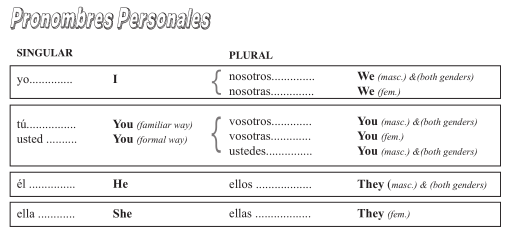 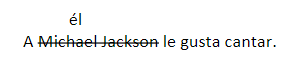 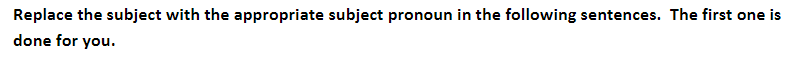 *Type your answer in the highlighted space to the side of the sentence.   Sra. Wobbeking es extrovertida.                         . Mi amigo es alto.                          . Davíd corre a la tienda.                          .Elena come los vegetales.                          .Armando y Rosa son románticos.                          .Las Señoras Judson y Kelley son profesoras.                          .A Sra. Schomaker le gustan las matemáticas.                          .Ana y Luisa bailan todos los días.                          .*In the highlighted space to the right, type the Spanish pronoun that can replace the noun in boldface. She is my boss.                          . How are you doing, Pedro?                         .I am tired.                          .Pedro is late                          .My uncles are busy.                          .Sandra and Paula are here.                          .Are you the Captain, Sir?                          .Are you all going to the class?                          .We are not leaving.                         .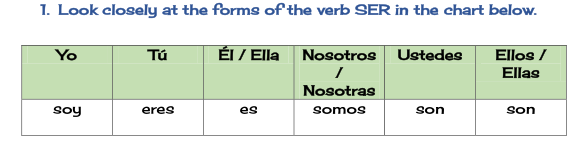 II.  El verbo ser. Write the correct form of the verb ser for each given subject:  Yo                 Carolina.  Tim y yo                   amigos.  Nancy                 de México.  Tú                  inteligente.  Usted                  estudiante de la escuela.  Ana                 alta.  Tomás, Estela y yo                  hermanos.  Los estudiantes                  amigables.  El director                  de California.  Nosotros                  doctores.III. Unscramble the sentences below, and type in space. de – – Perú – – eres - - tú                                                                        .                                                                                          es – – mi – – ella – – amiga                                                                     .  guapos – – somos – – nosotros                                                                . él – – de – – Chile – – es                                                                        .   inteligente – – soy - - yo                                                                        . 